.S1: CROSS, SIDE, BEHIND, SIDE, DRAG, TOUCHS2: ¼ TURN, CROSS SHUFFLE ½ TURN, CROSS,  FULL TURN LEFT, SWEEPS3: BEHIND, SIDE ROCK x 2, SIDE, CROSS ROCK x 2S4: SIDE, CROSS ROCK x 2S5: CROSS, ¼ TURN TOUCH,  HOLD, ½ TURN, STEP TOUCH, HOLDS6: CROSS, SIDE SHUFFLE, CROSS ROCK, SIDES7: CROSS, SIDE SHUFFLE, CROSS ROCK, SIDES8: LEFT CROSSING TWINKLE, RIGHT CROSS WITH LEFT SWEEP ¼ TURNTips Waltz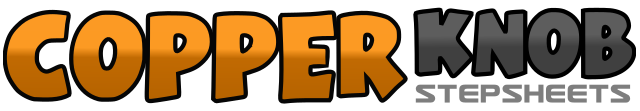 .......Count:48Wall:4Level:.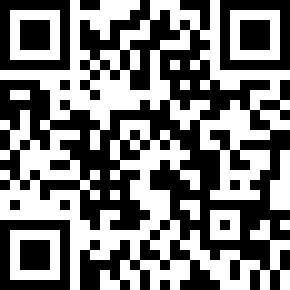 Choreographer:Javier Rodriguez Gallego (ES) - January 2018Javier Rodriguez Gallego (ES) - January 2018Javier Rodriguez Gallego (ES) - January 2018Javier Rodriguez Gallego (ES) - January 2018Javier Rodriguez Gallego (ES) - January 2018.Music:The Tips of My Fingers - Steve WarinerThe Tips of My Fingers - Steve WarinerThe Tips of My Fingers - Steve WarinerThe Tips of My Fingers - Steve WarinerThe Tips of My Fingers - Steve Wariner........1.-Cross left over right2.-Step right to right side3.-Cross left behind right4.-Step right to right side5.-Drag left towards right6.-Touch left together1.-¼ Turn left, step left forward (9:00)2.-¼ Turn left, Step right to right side (6:00)&.-¼ Turn left lock left over right (3:00)3.-Step back on right4.-Cross left behind right5.-Unwind full turn over left shoulder (Weight on right)6.-Start sweeping left foot from front to back1.-Cross left behind right2.-Rock side on right3.-Recover onto left4.-Cross right behind left5.-Rock side on left6.-Recover onto right1.-Cross rock left over right2.-Recover onto right3.-Step left to left side4.-Cross rock right over left5.-Recover onto left6.-Step right to right side1.-Cross right over left2.-¼ Turn left, Touch right point to right side  (12:00)3.-Hold4.-¼ Turn right, Step right forward  (3:00)5.-¼ Turn right, Touch left point to left side (6:00)6.-Hold1.-Cross left over right2.-Step right to right side&.-Step left together3.-Step right to right side4.-Cross rock left over right5.-Recover onto right6.-Step left to left side1.-Cross right over left2.-Step left to left side&.-Step right together3.-Step left to left side4.-Cross rock right over left5.-Recover onto left6.-Step right to right side1.-Cross left over right2.-Step right beside left3.-Step left in place4.-Cross right over left5.-Sweep left foot from back to front while turning ¼ turn right (9:00)6.-Touch left beside right